ФЕДЕРАЛЬНОЕ АГЕНТСТВО ПО РЫБОЛОВСТВУ«Славянский технический рыбохозяйственный колледж» (филиал) федерального государственного бюджетного образовательного учреждения высшего   образования «Дальневосточный государственный технический рыбохозяйственный университет»(Славянский филиал ФГБОУ ВО «Дальрыбвтуз»)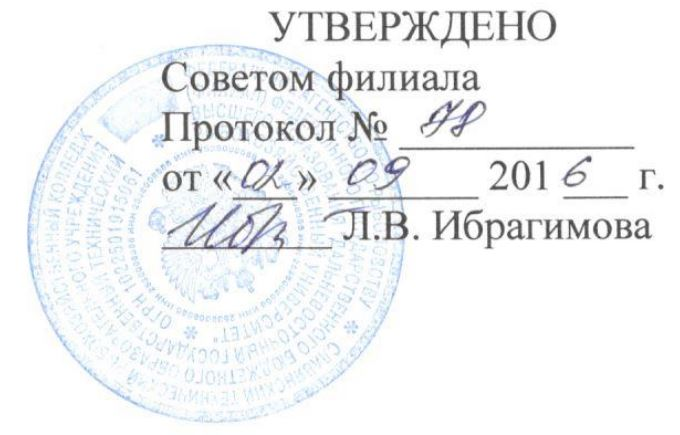 ПОЛОЖЕНИЕО порядке присвоения квалификации, заполнении и выдаче свидетельства о профессии рабочего, должности служащего по образовательным программам среднего профессионального образованияПЛ-01/13-2016п. Славянка2016ПЛ-01/13-2016СОДЕРЖАНИЕПЛ-01/13-2016	1 Общие положения	1.1 Настоящее Положение разработано в соответствии с Федеральным законом Российской Федерации от 29 декабря 2012 года № 273-ФЗ «Об образовании в Российской Федерации», приказом Министерства образования и науки РФ от 14 июня 2013 г. № 464 «Об утверждении Порядка организации и осуществления образовательной деятельности по образовательным программам среднего профессионального образования», федеральным государственным образовательным стандартам среднего профессионального образования (далее ФГОС СПО), Уставом ФГБОУ ВО «Дальрыбвтуз» и локальными актами «Славянского технического рыбохозяйственного колледжа» (филиала) ФГБОУ ВО «Дальневосточный государственный технический рыбохозяйственный университет».	1.2 Настоящее Положение определяет порядок организации присвоения квалификации рабочего, должности служащего и порядок заполнения и выдачи свидетельства о профессии рабочего, должности служащего по образовательным программам среднего профессионального образования в «Славянском техническом рыбохозяйственном колледже» (филиале) ФГБОУ ВО «Дальрыбвтуз» (далее – филиал).	2 Порядок присвоения квалификации	2.1 Обучающиеся, получившие среднее профессиональное образование по программам специалистов среднего звена, осваивают профессию рабочего (одну или несколько) в соответствии с перечнем профессий рабочих, должностей служащих, рекомендуемых к освоению в рамках основной профессиональной образовательной программы среднего профессионального образования, в соответствии с федеральными государственными образовательными  стандартами по специальности среднего профессионального образования.	2.2 освоение профессионального модуля образовательной программы среднего профессионального образования «Выполнение работ по одной или нескольким профессиям рабочих, должностям служащих», завершается итоговой аттестацией в форме экзамена квалификационного.	2.3 Экзамен квалификационный принимает экзаменационная комиссия, утверждаемая директором Славянского филиала, в которую входят представители работодателей и преподаватели профессиональных дисциплин. ПЛ-01/13-2016Председателем экзаменационной комиссии утверждается лицо из числа ведущих специалистов представителей работодателей или их объединений по профилю подготовки.	2.4 Экзаменационные задания составляются на основе программы профессионального модуля «Выполнение работ по одной или нескольким профессиям рабочих, должностям служащих», разрабатываемой и утверждаемой Славянским филиалом на основе установленных квалификационных требований к профессиям рабочих, должностям служащих в соответствии с ФГОС СПО. Экзаменационные задания должны целостно отражать объем проверяемых общих и профессиональных компетенций, практического опыта, умений, знаний.	2.5 Решения экзаменационных комиссий оформляются протоколами заседаний экзаменационных комиссий по присвоению квалификации на каждого обучающегося (Приложение 1).	2.6 Обучающимся, успешно сдавшим экзамен квалификационный, присваивается квалификация по профессии рабочего, должности служащего и выдается свидетельство о профессии рабочего, должности служащего установленного образца (Приложение 2).	2.7 Обучающимся, не сдавшим экзамен квалификационный в установленные сроки, устанавливаются индивидуальные сроки сдачи в соответствии с дополнительными заседаниями экзаменационных комиссий.	2.8 Присвоение квалификации по профессии рабочего, должности служащего утверждается приказом директора Славянского филиала. Свидетельство выдается не позднее 10 дней после издания приказа о присвоении квалификации по профессии рабочего, должности служащего.Разработала:Заведующий УМО			_________		Зеленова М.В.СОГЛАСОВАНО:Директор филиала			_________		Ибрагимова Л.В.Зам.директора по УР			_________		Абдразакова Л.И.ПЛ-01/13-2016Приложение 1ФЕДЕРАЛЬНОЕ АГЕНТСТВО ПО РЫБОЛОВСТВУ«Славянский технический рыбохозяйственный колледж» (филиал) федерального государственного бюджетного образовательного учреждения высшего образования «Дальневосточный государственный технический рыбохозяйственный университет»(Славянский филиал ФГБОУ ВО «Дальрыбвтуз»)ПРОТОКОЛ №______заседания экзаменационной комиссии	по специальности__________________________________________________________							(наименование специальности)«______»________20___г.Присутствовали:Председатель:(фамилия,имя,отчество, должность)Члены комиссии:(фамилия,имя,отчество, должность)(фамилия,имя,отчество, должность)____________________________________________________________________(фамилия,имя,отчество, должность)	О сдаче экзамена квалификационного по профессиональному модулю «Выполнение работ по профессии______________________________________________________________________»студента____________________________________________________________(фамилия, имя, отчество)Результаты промежуточной аттестации по элементам профессионального модуляОценив выполненное задание, экзаменационная комиссия решила, что студент показал следующие результаты обученияОбщая характеристика ответа студента на заданные ему вопросы____________________________________________________________________Решение экзаменационной комиссии:1.Вид профессиональной деятельности «Выполнение работ по профессии________________»___________________________________________________________________                                                                                                                 (освоил/не освоил)2.Студент сдал экзамен квалификационный с оценкой_________________________________________________________3. Присвоить квалификацию_______________________________________________________________________________Председатель ЭК					__________________		_________________________Члены ЭК					__________________		_________________________						ПЛ-01/13-2016Приложение 2ФЕДЕРАЛЬНОЕ АГЕНТСТВО ПО РЫБОЛОВСТВУ«Славянский технический рыбохозяйственный колледж» (филиал) федерального государственного бюджетного образовательного учреждения высшего  образования «Дальневосточный государственный технический рыбохозяйственный университет»(Славянский филиал ФГБОУ ВО «Дальрыбвтуз»)СВИДЕТЕЛЬСТВОо профессии рабочего, должности служащегорегистрационный №______				                   выдано «____»__________20___г.	Выдано_________________________________________________________в том, что он(она) с «___»____________г. по «___»___________г. обучал____в«Славянском техническом рыбохозяйственном колледже» (филиал) ФГБОУ ВО «Дальрыбвтуз» по программе профессионального модуля   «Выполнение работ по профессии «_____________________________________________________»в объеме _____________________часов.	Решением экзаменационной комиссии от «____»______________г.	присвоена квалификация «______________________________________»	Председатель	Экзаменационной комиссии		__________	__	________________М.п.	Директор Славянского филиала	___________	________________ПЛ-01/13-2016ЛИСТ ОЗНАКОМЛЕНИЯПЛ-01/13-2016ЛИСТ УЧЁТА ПЕРИОДИЧЕСКИХ ПРОВЕРОКПЛ-01/13-2016ЛИСТ РЕГИСТРАЦИИ ИЗМЕНЕНИЙОбщие положения………………………………………………………….3Порядок присвоения квалификации………………………………………3Приложение 1………………………………………………………………5Приложение 2………………………………………………………………6Лист ознакомления…………………………………………………………7Лист периодических проверок…………………………………………….8Лист изменений…………………………………………………………….9Элементы модуля (код и наименование МДК, практки)Кол-во часовФормы промежуточной аттестацииДатаОценкаРезультаты обучения, в соответствии с квалификационными требованиямиРезультат освоения (да/нет)№п/пФ.И.О.ДолжностьДата ознакомленияПодписьДатаФ.И.О. должность лица, выполняющего проверкуИзменению подлежитПодписьНомер измененияНомер страницыНомер пунктаДата внесенияФ.и.о исполнителяподпись